СПЕЦИЈАЛНА БОЛНИЦА ЗА ЦЕРЕБРАЛНУ ПАРАЛИЗУ  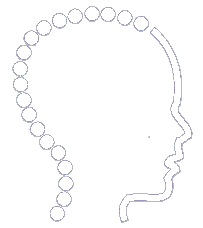 И РАЗВОЈНУ НЕУРОЛОГИЈУ11040 Београд, Сокобањска 17a; тел: 2667 755, факс: 2668 580; правна служба: 407-3661Браће Јерковића 5; тел.централа: 2468 111, факс: 3973 904ж.р.  840-564661-56    ПИБ  100184296матични број: 07036175E-пошта: office@sbcprn.com     www.sbcprn.comБрој: 804/IIДатум: 04.09.2023. годинеНа основу члана 7. и 8. Посебног колективног уговора за здравствене установе чији је оснивач Република Србија („Сл.гласник РС“ бр. 36/2010, бр.01/2015., 106/2018 и 96/2019), Одлука број        714/II oд 17.08.2023. године Специјалне болнице за церебралну парализу и развојну неурологију и члана 21. Статута, в.д. директор Специјалне болнице за церебралну парализу и развојну неурологију расписујеЈАВНИ ОГЛАСза пријем у радни односДефектолог, на одређено време, по основу замене привремено одсутног радника, са трајањем ангажовања до 30.новембра 2023. године, 1  извршилац, са пуним радним временом, пробни рад три месеца.Потребна стручна спрема и услови за обављање послова: Високо образовање:- на студијама другог степена (мастер академске студије), Дефектолошки факултет, соматопед или специјалини педагог или сурдоаудиолог, по пропису који уређује високо образовање почев од 10. септембра 2005. године;- на основним студијама у трајању од најмање четири године, Дефектолошки факултет, соматопед или специјални педагог или сурдоаудиолог, по пропису који је уређивао високо образовање до 10. септембра 2005. године; - стручни испит у складу са законом.Опис послова:- детекција, дијагностика и третман сазнајних поремећаја у деце;- примењује специфичне методе третмана у процесу хабилитације особа са моторичким сметњама;-учествовање у стручном тиму Специјалне болнице;-присуство интерним семинарима;-обавезна континуирана едукција;-одговара главном дефектологу.Кандидати су обавезни да доставе писану пријаву на оглас са краћом биографијом. Уз пријаву се подносе фотокопије: дипломе о завршеној школи, уверење о стручном испиту, извод из матичне књиге рођених, доказ о радном искуству (уговори о раду, волонтерски уговори, потврда послодавца и сл.).  Приликом заснивања радног односа кандидат је дужан да достави лекарско уверење као доказ о здравственој способности за послове на које се прима,  потврда да се против лица не води судски поступак као и потврду о неосуђиваности.Неблаговремене и непотпуне пријаве неће се узимати у разматрање.Пријаве са потребном документацијом достављају на адресу: Специјална болница за церебралну парализу и развојну неурологију, Београд, Сокобањска 17а – Правна служба.
Рок за пријављивање на оглас је 8 дана од дана објављивања oгласа у огласним новинама Националне службе за запошљавање „Послови“ .                                                                                                                   ВД ДИРЕКТОР                                                                                                     _______________________                                                                                                   Мр сци.мед.др Данијела Башчаревић